	2012 Construction General Permit (CGP)	ITD 2951   (Rev. 04-13)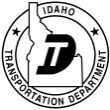 	Contractor or Local Entity Delegation of CGP Signature Authority	itd.idaho.gov	Idaho Transportation DepartmentI, hereby designate the person or specifically described position below to be a duly authorized representative for the purpose of overseeing compliance with environmental requirements, including the Construction General Permit, at the	 construction site.  The designee is authorized to sign any inspection or corrective action reports, stormwater pollution prevention plan modifications, and all other documents required by the permit.By signing this authorization, I confirm that I meet the requirements to make such a designation as set forth in Appendix I of EPA’s Construction General Permit (CGP), and that the designee above meets the definition of a “duly authorized representative” as set forth in Appendix I.I certify under penalty of law that this document and all attachments were prepared under my direction or supervision in accordance with a system designed to assure that qualified personnel properly gathered and evaluated the information contained therein.  Based on my inquiry of the person or persons who manage the system, or those persons directly responsible for gathering the information, the information contained is, to the best of my knowledge and belief, true, accurate, and complete.  I am aware that there are significant penalties for submitting false information, including the possibility of fine and imprisonment for knowing violations.Person’s Name or PositionCompany NameCompany NameCompany NamePhone NumberPhone NumberAddressAddressCityStateStateZip CodeAuthorizing Person’s Name (Printed)Company NameCompany NameAuthorizing Person’s SignatureTitleDate